Закаливание детей в домашних условиях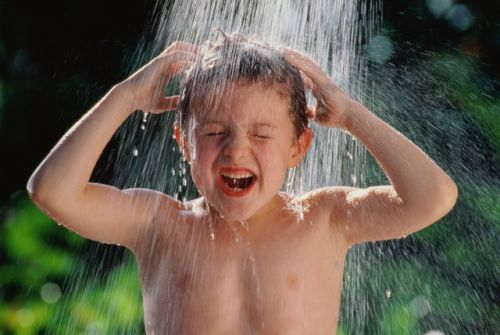 Закаливание – это тренировка приспособительных возможностей организма с помощью естественных природных факторов: воды, воздуха, солнца. Закаливаться каким-либо одним фактором трудно. При закаливании на человека действуют различные факторы. Закаливаться можно не только солнцем, воздухом и водой, но и словом и даже пищей (закаливающие диеты, лекарственные травы и т. п.)Закаливание оказывает общеукрепляющее действие, улучшает кровообращение, повышает тонус нервной системы, нормализует обмен веществ. Организм ребенка получает возможность лучше приспособиться к меняющимся условиям и безболезненно переносить чрезмерное охлаждение, перегревание и другие неблагоприятные воздействия.При повторном и систематическом применении холодной воды происходит усиление образования тепла, повышается температура кожи, утолщается роговой слой, уменьшается интенсивность раздражения находящихся в них рецепторов. Все это повышает адаптацию организма ребенка к низкой температуре. Начинать закаливание можно с любого возраста. Но чем раньше, тем здоровее и устойчивее будет ребенок. Закаленные дети прекрасно выглядят, у них хороший аппетит, спокойный сон.Правила проведения закаливающих мероприятийЗакаливание следует начинать и далее проводить только при полном здоровье ребенка.Постепенно наращивать интенсивность закаливающих мероприятий.Систематичность - закаливание проводится во все времена года.Необходимо учитывать индивидуальные особенности организма ребенка, его возраст, физическое развитие, состояние здоровья, перенесенные заболевания, особенности нервной системы.Начинать закаливание можно в любое время года, но более предпочтительным является теплое время.Закаливание следует проводить только при положительных эмоциональных реакциях ребенка. Не надо бояться, если при закаливании у ребенка возникнет парадоксальная реакция, вместо ожидаемого улучшения самочувствия отмечается его ухудшение. Это так проявляется его индивидуальная реакция. В данном случае надо перейти к более легким нагрузкам или другому способу закаливания.Закаливающие мероприятия подразделяются на общие и специальные.Общие проводятся на протяжении всей жизни и предусматривают правильный режим дня, рациональное питание, ежедневные прогулки на свежем воздухе, рациональную одежду. Регулярное проветривание в комнате, соответствующий возрасту температурный режим в помещении.Специальные. К специальным закаливающим мероприятиям относятся строго дозированные воздействия ультрафиолетовым облучением. Гимнастические упражнения, массаж, воздушные и водные процедуры, плавание, бассейн.Виды закаливанияСуществуют следующие виды закаливания: воздухом, водой, солнцем. Для закаливания используются различные виды гимнастики, массажа, рефлексотерапия, баня, сауна и др.Закаливание воздухомЭто наиболее доступный и действенный метод закаливания. Воздух - среда, постоянно окружающая человека. Закаливающее действие воздухом связано, прежде всего, с разницей температуры между ним и поверхностью тела ребенка. Закаливание воздухом начинается с первых дней жизни ребенка. Оно повышает потребление кислорода Способствует улучшению функционирования ЦНС, нормализации сна и аппетита. Закаливание воздухом включает в себя оптимальный температурный режим помещения, использование рациональной одежды, воздушные ванны, сон на свежем воздухе, повышение устойчивости к сквознякам.Воздушные ванны в холодное время года проводятся в комнате (комнатные воздушные ванны), в теплое время года - на свежем воздухе. Продолжительность воздушной ванны увеличивается с 3 -4 минут до 1 часа. Воздушные ванны проводятся через 1-1,5 часа после еды в местах, недоступных прямым солнечным лучам. Воздушные ванны дети дошкольного возраста проводят сначала в трусах и майках, носках и сандалиях. Через две недели старшим детям можно закаливаться только в трусах и сандалиях или босиком. После прогулки руки и ноги ребенка должны оставаться теплыми.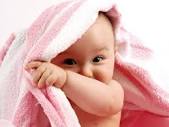 Обтирание сухим полотенцем проводится перед началом влажных обтираний, как предварительная процедура. Обтирание ребенка сухой рукавицей внимает психологическое напряжение, подготавливает ребенка к проведению влажных процедур, создает положительный эмоциональный настрой. Порядок обтирания: сначала обтирают верхние конечности от пальцев к плечу, затем ноги: от стопы к бедру, затем грудь, живот и спину. Длительность одной процедуры - 1-2 минуты.Обтирание влажным полотенцем - самое нежное из всех водных процедур. Общее влажное обтирание здоровым детям можно проводить, начиная с 3-месячного возраста. Ослабленным детям полезно начинать с сухих обтираний куском фланели. Через 1-2 недели можно перейти к влажным обтираниям варежкой из мягкой ткани, смоченной водой. Обтирание лучше делать утром после сна. Сначала обтирают руки, затем ноги, грудь, живот, спину. Продолжительность процедуры 3-4 минуты. После обтирания мать растирает кожу ребенка сухим полотенцем до появления умеренного покраснения. Начальная температура воды для обтирания детей 3-4 лет составляет +32°С, 5-6 лет до +30°С, 6-7 лет +28°С. Через каждые 2 недели ее снижают на 1°С и доводят до +22°С летом и +25°С зимой для детей 3-4 лет, до +20°С и +24°С для детей 5-6 лет, до +18°С и +22°С для детей 6-7 лет. После окончания процедуры ребенок должен быть тепло одет.Помните! Начинать закаливание можно в любом возрасте, однако, чем раньше вы это сделаете, тем здоровее и устойчивее будет ребенок. Закалять ребенка надо систематически. Строго выполнять все основные правила проведения закаливания. Не отменяйте закаливание при легком недомогании. Лучше замените сильную более слабой процедурой, например обливание обтиранием. Старайтесь проводить закаливание так, чтобы оно доставляло ребенку удовольствие. Приступая к закаливанию, каждый раз обращайте внимание на состояние нервной системы ребенка. Если он слишком легко возбудим, быстро утомляется, ему показаны успокаивающие процедуры.